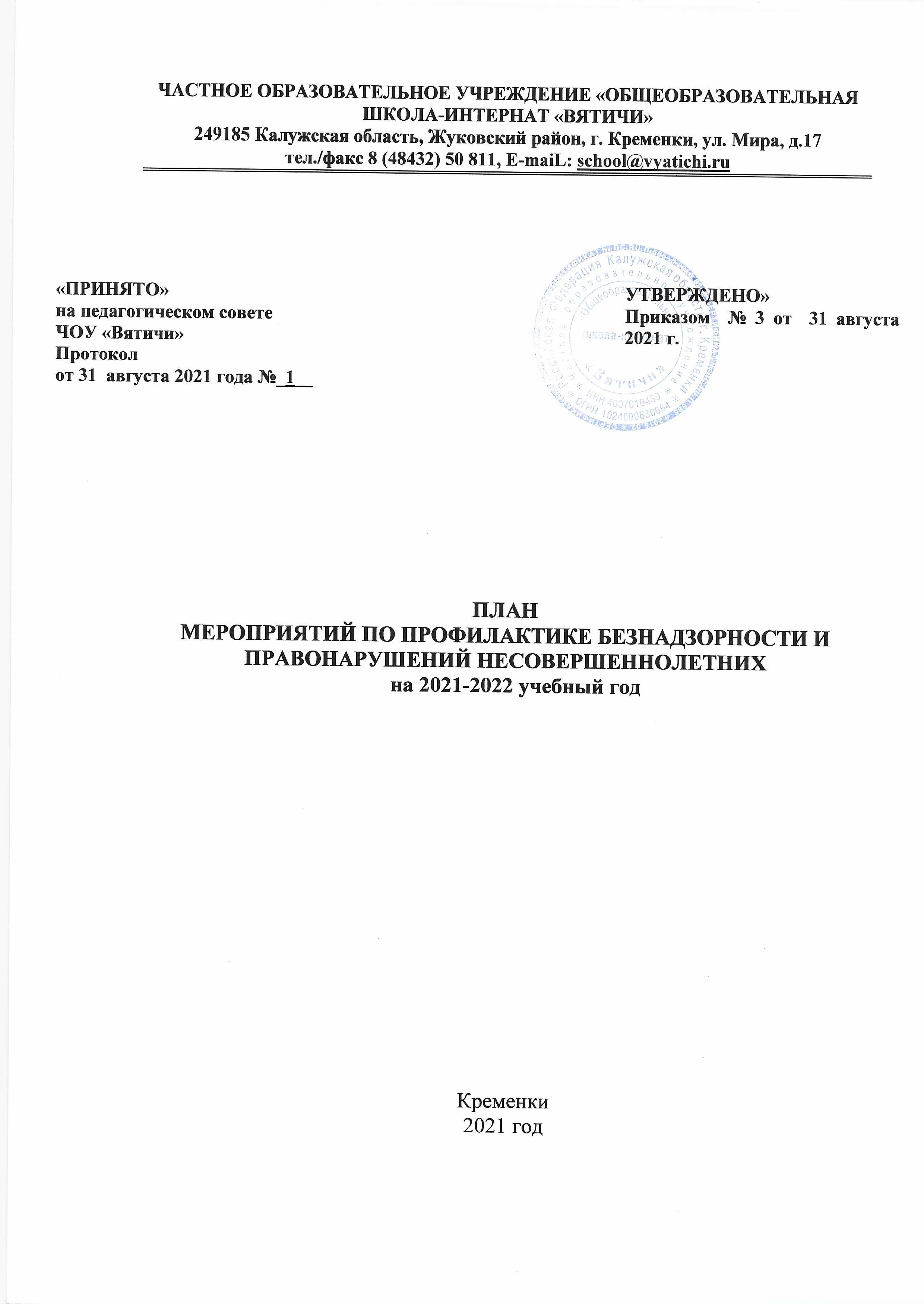 1. Профилактика правонарушений, безнадзорности среди обучающихся:1.1 Организационная работа.1.2 Профилактическая работа с классами.1.3 Индивидуальная профилактическая работа с учащимися,              состоящими на разных формах учета.1.4 Профилактическая работа с родителями. Ранняя профилактика семейного неблагополучия.1.5 Работа с педагогическими кадрами.1.6 Участие в городских профилактических мероприятиях.1.7.Организация работы зам.директора по УВР, педагога-психолога, классных руководителей№ п/пСодержаниеСрокиОтветственные, привлекаемые к работе1Сверка списка обучающихсяСентябрьКлассные руководители, зам. директора по УВР 2Оформление стенда «Правовое воспитание»Сентябрь3Планирование и информационное обеспечение деятельности психолого - педагогической службыАвгуст-сентябрьПедагог – психологЗаместитель директора по УВР, старший воспитатель4Сбор информации о детях и семьях, состоящих на разных формах учета, формирование банка данных. В течениегодаКлассные руководители, инспектор ПДН, Педагог – психологЗаместитель директора по УВР5Выявление и учет обучающихся, воспитанников, требующих повышенного педагогического внимания (группа риска)В течение годаКлассные руководители, Зам директора по УВР  Педагог-психологИнспектор ПДН6Изучение потребностей детей  в дополнительном образовании.Сентябрь-октябрь, апрель-майЗаместитель директора по УВР, классные руководители, Педагоги дополнительного образования, педагог-психолог7Сбор информации о занятости обучающихся в кружках и секциях учреждений дополнительного образования Сентябрь-октябрь, январь-февраль.Классные руководители 8Сбор информации о занятости в каникулярное время обучающихся, Перед каникулами (в течение года)Старший воспитатель,  классные руководители, зам. директора по УВР 9Проведение месячников, дней профилактикиПо плануЗам. директора по УВР Педагог-психологМед.работник школы инспектор ПДН10Дни инспектора в школеПо плану Инспектор ПДН педагог-психолог, старщий воспитатель,Зам директора по УВР11Организация работы по правовому просвещению в школе.  Дни правовой культуры (согласно плану)В течение годаУчитель обществознанияЗаместитель директора по УВР 12Деятельность по программе всеобуча: - контроль за посещением занятий; - участие в рейдах школы;В течение годаКлассные руководители, Инспектор ПДН 13Дополнительное образование. Организация работы по вовлечению учащихся в секции, кружки.В течение годаПедагоги доп. образования, Зам директора по УВР, классные руководители.14Организация диагностической  работы.В течение годаКлассные руководителиПедагог психолог№ п/пСодержаниеСрокиОтветственные, привлекаемые к работе1Проведение тематических профилактических классных часовПлан работы ЧОУ «Вятичи»по профилактике употребления наркотических и психоактивных веществ, алкоголя и курительных смесей, формированию культуры здорового образа жизни среди несовершеннолетних на 2021 -2022 учебный годПо плануКлассные руководители, педагог-психолог. 2Классные часы по формированию правовой культуры, толерантного поведения План мероприятий по профилактике терроризма и экстремизма ЧОУ «Вятичи» на 2021 – 2022 учебный годПо плануКлассные руководители, Зам. директора по УВР.Инспектор ПДН, старший воспитатель.3Кинолектории по профилактике ПАВПо плануСтарший воспитатель, воспитатели, педагог-психолог4Организация встреч с инспектором ПДН, специалистами служб и ведомств системы профилактики1 раз в месяцЗам. директора по УВР Инспектор ПДН 5Занятия по профориентации обучающихся  9  классов «Калейдоскоп профессий»В течениегодаЗам. Директора по УВРПедагог психолог 6- участие в родительских собраниях и классных часах;-проведение профилактических бесед;- диагностическая и аналитическая работа В течениегодаЗам. директора по УВР Классные руководители Педагог психолог 7Индивидуальные и коллективные беседы специалистов служб и ведомств системы профилактики, медицинских работниковВ течениемесячников,дней профилактикиЗам. директора по УВРИнспектор ПДН8День Здоровья По плану Зам. директора по УВР  Классные руководителиУчителя физическойкультуры, медицинскиеработники 9Вовлечение обучающихся в объединения дополнительного образования: участие в днях открытых дверей;- реклама кружков и секций города;-сверка с учреждениями доп. образования по занятости обучающихся в кружках и секцияхСентябрь,в течениегодаЗам. директора по УВРПедагоги ОУ дополнительного образования Классные руководителиСтарший воспитатель10Диагностическая и коррекционная работа в соответствии с планом деятельности педагога-психолога, классных руководителейВ течениегодаКлассные руководителиПедагог психолог11Развитие детского самоуправления в классахВ течениегодаЗам. директора по УВР  Совет старшеклассников,Старший воспитатель.12Организация системыспортивных мероприятий (в соответствии с планом спортивных  массовых мероприятий школы и города)В течениегодаЗам. директора по УВР Совет старшеклассников,Старший воспитатель, Преподаватели  физкультурыКлассные руководители№ п/пСодержаниеСрокиОтветственные, привлекаемые к работе1Изучение личности и составление социально-психологическихкарт на учащихся,состоящих на ВШУ, ПДН, КДН СентябрьПедагог - психологКлассные руководители,Зам. директор по УВР 2Индивидуальныепрофилактическиебеседы с подросткамиВ течениегодаКлассный руководитель,Инспектор ПДН, педагог-психолог3Организация встреч синспектором ПДН испециалистами служби ведомств системыпрофилактикиВ течениегодаЗам. директора по УВРПедагог - психолог Инспектор ПДН4Работа классных руководителей по изучению личностных особенностей обучающихся и выявлению причин:- неадекватного поведения,- дезадаптации, конфликтности, слабойуспеваемости и неуспеваемости.Изучение семейныхвзаимоотношений;социального окружения учащихсяВ течениегодаКлассные руководители,5Выполнение  ФЗ РФ «Об образовании»,контроль над посещением и успеваемостью.В течение годаЗаместители директора по УВРКлассные руководители6Вовлечение обучающихся, состоящих на разных формах учета, в кружки, секции В течение годаКлассные руководители. 7Занятия по адаптации, коррекции поведения с обучающимися склонными к девиантному и аддиктивному поведению.В течение года (по запросам)Педагог – психолог8Вовлечение обучающихся в социально-значимую деятельность через реализацию программ и программных мероприятийВ течение годаКлассные руководители,9Индивидуальные консультации психолога, социального педагога, инспектора ПДН В течение годаПедагог – психологСоциальный педагог Инспектор ПДН10Организация каникулярного времени, в том числе летнего отдыха обучающихся. Перед каникуламиСоциальный педагог Зам. директора по УВР  Зам. директора по ВРКлассные руководители11Обеспечение детей, находящихся в социально опасном положении, горячим питанием, учебниками из фондов школьной библиотеки, льготными путевками в летний оздоровительный лагерьСентябрь, в течение годаКлассные руководители Социальный педагог 12Проведение заседаний Совета профилактики 1 раз в месяц (по пятницам)Члены комиссии Совета профилактики№ п/пСодержаниеСрокиОтветственные, привлекаемые к работе1Посещение обучающихся надому целью обследования социально -бытовых условий проживания, контроля за семьей и ребенком.В течениегода Зам. директора по УВР, классные руководителипедагог-психолог,инспектор ПДН2Проведение цикла профилактических бесед об ответственности родителей завоспитание детей: «Права и обязанности семьи»«Воспитание ненасилием в семье.»«Свободное время – для души и с пользой, или Чем занят ваш ребенок?»«Конфликты с собственным ребенком и пути их разрешения.» «За что ставят на учет в милицию?»«Права и обязанности родителей и педагогов по воспитанию и образованию несовершеннолетних»Во времярейдов, месячников,дней  профилактики,родительских собранийЗам. директора по УВР, классные руководителипедагог-психолог,инспектор ПДН 3Психолого  -  педагогическое консультирование для родителей «Адаптация детей к классному коллективу, взаимоотношения в коллективе» Сентябрь, апрельКлассные руководители педагог-психолог 4Индивидуальные семейные консультацииВ течение годаПедагог –психолог, классные руководители5Проведение   родительских собраний- «Ответственность родителей за правонарушения и противоправные деяния детей» - «Профилактика алкоголизма, пивного алкоголизма, наркомании, табакокурения.»- «Подросток в мире вредных привычек.. Курительные смеси. Пав»- «Детство без слез» (Профилактика жестокого обращения)октябрьдекабрьфевральЗам. директора по УВР,классные руководители, педагог-психолог6Организация психолого-педагогического просвещения родителей через родительский всеобуч В течение годаПедагог -психолог7Привлечение родителей к проведению общественно-значимых мероприятий, экскурсий, походов и поездок детейВ течение годаКлассные руководители№ п/пСодержаниеСрокиОтветственные, привлекаемые к работе1Индивидуальное консультирование педагоговВ течение учебногогодаЗам. директора по УВР, педагог - психолог 2Заседание МО В течение учебного года Зам. директора по УВР,руководители МО, классные руководители.3.Семинары для педагогов 	В течение учебного годаЗам. директора по УВРПедагог-психолог№ п/пСодержаниеСрокиОтветственные, привлекаемые к работе1Участие в реализации городских программ:- предупреждение правонарушений и борьба с преступностью;- оздоровление детей и подростков;В течениегодаПедагогический коллектив ОУ,  Инспектор ПДН 2Организация и проведение  Круглого стола  совместно с инспектором  ПДН ««Наркотики. Закон. Ответственность»» (8 – 11 классы)», «Знакомство с уголовным кодексом» 7-8 классыБеседа: «Ответственность и безответственность. Что прячется за этими словами?»Дискуссия: «Ответственность несовершеннолетних за имущественные преступления»ОктябрьДекабрьянварьЗам. директора по УВР.Инспектор ПДН, старший воспитатель №ппНаименование мероприятийНаименование мероприятийСрокиОтветственныйОтветственный1.Планово-организационная деятельность1.Планово-организационная деятельность1.Планово-организационная деятельность1.Планово-организационная деятельность1.Планово-организационная деятельность1.Планово-организационная деятельность1.Анализ работы классных руководителей за прошедший год и планирование мероприятий на текущий год май май май Зам. директора по УВР, классные руководители2.Анализ работы педагога - психолога за прошедший год и планирование мероприятий на текущий годмаймаймай Педагог - психолог3.Организация эффективного взаимодействия с органами и учреждениями системы социально-психологического сопровождения обучающегося и семьисентябрьсентябрьсентябрьЗам. директора  по УВР4Корректировка базы данных на обучающихся, находящихся в социально-опасном положениисентябрьсентябрьсентябрьПедагог - психолог5. Обновление социального паспорта школы на основе изменений в классных социальных паспортахсентябрьсентябрьсентябрь Зам. директора  по УВР Классные руководители6 Ведение документации в соответствии с требованиями В течение года В течение года В течение годаПедагог - психолог II. Социальная работа II. Социальная работа II. Социальная работа II. Социальная работа II. Социальная работа II. Социальная работа1. Охрана прав детства1. Охрана прав детства1. Охрана прав детства1. Охрана прав детства1. Охрана прав детства1. Охрана прав детства1Обследование бытовых условий опекаемых детей. Составление актов по итогам обследования1 раз в четверть1 раз в четверть1 раз в четвертьЗам. директора  по УВР Классные руководителиПедагог-психолог2Осуществление контроля за успеваемостью и поведением опекаемых детей, оказание социально-психологической поддержки В течение года В течение года В течение годаЗам. директора по УВР педагог-психолог 3Индивидуальная работа с опекунами по оказанию консультативной помощи в воспитании детей В течение года В течение года В течение годаПедагог - психолог4Работа с личными делами обучающихся 1-х классов по выявлению детей, оставшихся без попечения родителейсентябрьсентябрьсентябрьПедагог-психолог Классные руководители2. Работа в школьном коллективе2. Работа в школьном коллективе2. Работа в школьном коллективе2. Работа в школьном коллективе2. Работа в школьном коллективе2. Работа в школьном коллективе1Изучение интересов потребностей, трудностей в классных коллективахВ течение годаВ течение годаВ течение годаЗам. директора по УВР педагог-психолог2 Оказание помощи в разрешении конфликтных ситуаций в классных коллективах В течение года и по мере необходимости В течение года и по мере необходимости В течение года и по мере необходимостиЗам. директора по УВР Классные руководителиПедагог – психолог старший воспитатель3Оказание  индивидуальной помощи детям, оказавшимся в трудной жизненной ситуации, связанной с проблемами в общенииВ течение года и по мере необходимостиВ течение года и по мере необходимостиВ течение года и по мере необходимостиЗам. директора по УВР Классные руководителиПедагог – психолог старший воспитатель4Проведение профориентационной  деятельности обучающихся 8-11 классовВ течение годаВ течение годаВ течение годаЗам. директора по УВР Классные руководителиПедагог - психолог5Проведение бесед по правам и обязанностям обучающихся В течение года В течение года В течение годаЗам. директора по УВР старший воспитатель Классные руководители6Ознакомление обучающихся с Конвенцией  по правам ребенка и Уставом школы. Правилами школьной жизни В течение года В течение года В течение годаЗам. директора по УВР старший воспитатель Классные руководители7Оказание индивидуальной консультативной и практической  помощи классным руководителям в разрешении конфликтных ситуаций в общении с детьми В течение года В течение года В течение годаЗам. директора по УВР старший воспитатель Классные руководителиПедагог -психолог8.Организация  работы по правовой информированности детей и педагоговВ течение годаВ течение годаВ течение годаЗам. директора по УВР Классные руководители 3. Предупредительная профилактическая деятельность3. Предупредительная профилактическая деятельность3. Предупредительная профилактическая деятельность3. Предупредительная профилактическая деятельность3. Предупредительная профилактическая деятельность3. Предупредительная профилактическая деятельность1Организация работы по профилактике правонарушений, беспризорности, безнадзорности  В течение года  В течение года  В течение годаЗам. директора по УВР педагог-психолог старший воспитатель Классные руководители2Организация работы по профилактике  наркомании, табакокурения, алкоголизма.  В течение года В течение года В течение годаЗам. директора по УВР старший воспитатель Классные руководители3Организация работы по профилактике СПИДа. В течение года В течение года В течение годаЗам. директора по УВР старший воспитатель Классные руководители4Организация деятельности по профилактике здорового образа жизни В течение года В течение года В течение годаЗам. директора по УВР старший воспитатель Классные руководители, медицинские работники ОУ5Организация профилактических мероприятий с обучающимися «Группы риска», имеющими отклонения в нормах поведения В течение года В течение года В течение годаЗам. директора по УВР старший воспитатель Классные руководителиПедагог-психолог6Организация межведомственного взаимодействия с органами и учреждениями системы профилактики правонарушений В течение года В течение года В течение годаЗам. директора по УВР педагог-психолог старший воспитатель Классные руководители4 Работа с семьями, родителями4 Работа с семьями, родителями4 Работа с семьями, родителями4 Работа с семьями, родителями4 Работа с семьями, родителями4 Работа с семьями, родителями1Выявление, учет и посещение семей и детей, нуждающихся в оказании помощи на ранней стадии их социального неблагополучия В течение года В течение года В течение годаЗам. директора по УВР педагог-психолог старший воспитатель Классные руководители2Выявление, учет и посещение неблагополучных семей В течение года В течение года В течение годаЗам. директора по УВР Социальный педагог Классные руководители3Оказание консультативной социально-педагогической поддержки в преодолении негативных явлений в семье В течение года В течение года В течение годаЗам. директора по УВР педагог-психолог Классные руководители4Участие в работе родительского комитета, Совета профилактики В течение года В течение года В течение годаЗам. директора по УВР педагог-психолог Классные руководителиРодительский комитет5Проведение родительского всеобуча по вопросам:- профилактика правонарушений;-профилактика вредных привычек;-пропаганда ЗОЖ, личной гигиены, личной безопасности;-профилактика  ДДТП, детского травматизма.Сентябрь, март, май – общешкольные родительские собранияСентябрь, март, май – общешкольные родительские собранияСентябрь, март, май – общешкольные родительские собранияДиректор школы,Зам. директора по УВРПедагог-психолог старший воспитательКлассные руководители6Участие в работе родительских классных собраний по вопросам :-разрешение конфликтной ситуации;-поведение обучающихся;-поведение профилактических бесед по социальным вопросам; В течение года В течение года В течение годаЗам. директора по УВР старший воспитатель педагог-психолог Классные руководители 7Привлечение  родительской общественности к проведению Советов по профилактике В течение года В течение года В течение годаЗам. директора по УВР старший воспитатель педагог-психолог Классные руководители8Привлечение  родительской общественности к участию в общественной жизни школы с целью  положительного влияния на подростков В течение года В течение года В течение годаЗам. директора по УВР старший воспитатель педагог-психолог Классные руководители